  7АРАР		    	                                            ПОСТАНОВЛЕНИЕ   	 15 ноябрь 2018 й.                         № 55                                15 ноября  2018 г.Об утверждении Порядка ведения администрацией сельского поселения Денискинский сельсовет муниципального района Федоровский район Республики Башкортостан реестра муниципального имущества     В соответствии с частью 5 статьи 51 Федерального закона от 6 октября 2003 г. № 131-ФЗ «Об общих принципах организации местного самоуправления в Российской Федерации», Приказом Министерства экономического развития РФ от 30 августа 2011 г. № 424 «Об утверждении Порядка ведения органами местного самоуправления реестров муниципального имущества», с целью совершенствования системы учета муниципального имущества,ПОСТАНОВЛЯЮ: 	1.Утвердить Порядок ведения администрацией сельского поселения Денискинский сельсовет муниципального района Федоровский район Республики Башкортостан реестра муниципального имуществ согласно приложению к настоящему   постановлению.2. Обнародовать настоящее постановление на информационном стенде в здании администрации сельского поселения Денискинский  сельсовет муниципального района Федоровский район Республики Башкортостан ,  разместить на официальном сайте http://deniskinsky.sp-fedorovka.ru/.3. Назначить ответственным по ведению реестра муниципального имущества в администрации сельского поселения  Денискинский сельсовет муниципального района Федоровский район Республики Башкортостан специалиста 2 категории Сайфуллину Разалию Хусаиновну.4. Контроль за исполнением настоящего постановления оставляю за собой.Глава сельского поселения                     Р.С.Гаффаров                                          Приложение                             к постановлению администрации                                                                                                                                сельского поселения Денискинский                                                                                                                                сельсовет муниципального района                                                                                                                                Федоровский район РБ                                                                                                                                от «15» ноября 2018г. № 55 ПОРЯДОКведения администрацией сельского поселения Денискинский сельсовет муниципального района Федоровский район Республики Башкортостан реестра муниципального имущества1. Настоящий Порядок устанавливает правила ведения администрацией сельского поселения Денискинский сельсовет муниципального района Федоровский район Республики Башкортостан реестра муниципального имущества сельского поселения Денискинский сельсовет муниципального района Федоровский район Республики Башкортостан реестра (далее-Реестр), в том числе правила внесения сведений об имуществе в реестр, общие требования к порядку предоставления информации из реестра, состав информации о муниципальном имуществе, принадлежащем на вещном праве или в силу закона органам местного самоуправления, муниципальным учреждениям, муниципальным унитарным предприятиям, иным лицам (далее - правообладатель) и подлежащем учету в реестрах.2. Объектами учета в реестре являются:2.1. находящееся в муниципальной собственности сельского поселения Денискинский  сельсовет муниципального района Федоровский район Республики Башкортостан недвижимое имущество (здание, строение, сооружение или объект незавершенного строительства, земельный участок, жилое, нежилое помещение или иной прочно связанный с землей объект, перемещение которого без соразмерного ущерба его назначению невозможно, либо иное имущество, отнесенное законом к недвижимости);2.2. находящееся в муниципальной собственности сельского поселения Денискинский сельсовет муниципального района Федоровский район Республики Башкортостан движимое имущество, акции, доли (вклады) в уставном (складочном) капитале хозяйственного общества или товарищества либо иное не относящееся к недвижимости имущество, стоимость которого превышает размер, установленный решениями представительных органов соответствующих муниципальных образований, а также особо ценное движимое имущество, закрепленное за автономными и бюджетными муниципальными учреждениями и определенное в соответствии с Федеральным законом от 3 ноября 2006 г. N 174-ФЗ "Об автономных учреждениях", Федеральным законом от 12 января 1996 г. N 7-ФЗ "О некоммерческих организациях";2.3. муниципальные унитарные предприятия, муниципальные учреждения, хозяйственные общества, товарищества, акции, доли (вклады) в уставном (складочном) капитале которых принадлежат сельскому поселению Денискинский сельсовет муниципального района Федоровский район Республики Башкортостан, иные юридические лица, учредителем (участником) которых является сельское поселение Денискинский сельсовет муниципального района Федоровский район Республики Башкортостан.3. Ведение реестров осуществляется администрацией сельского поселения Денискинский сельсовет муниципального района Федоровский район Республики Башкортостан.Администрация сельского поселения Денискинский сельсовет муниципального района Федоровский район Республики Башкортостан уполномочена вести реестр и обязана:- обеспечивать соблюдение правил ведения реестра и требований, предъявляемых к системе ведения реестра;- обеспечивать соблюдение прав доступа к реестру и защиту государственной и коммерческой тайны;- осуществлять информационно-справочное обслуживание, выдавать выписки из реестров.4. Реестр состоит из 3 разделов.           В раздел 1 включаются сведения о муниципальном недвижимом имуществе, в том числе:- наименование недвижимого имущества;- адрес (местоположение) недвижимого имущества;- кадастровый номер муниципального недвижимого имущества;- площадь, протяженность и (или) иные параметры, характеризующие физические свойства недвижимого имущества;- сведения о балансовой стоимости недвижимого имущества и начисленной амортизации (износе);- сведения о кадастровой стоимости недвижимого имущества;- даты возникновения и прекращения права муниципальной собственности на недвижимое имущество;- реквизиты документов - оснований возникновения (прекращения) права муниципальной собственности на недвижимое имущество;- сведения о правообладателе муниципального недвижимого имущества;- сведения об установленных в отношении муниципального недвижимого имущества ограничениях (обременениях) с указанием основания и даты их возникновения и прекращения.В раздел 2 включаются сведения о муниципальном движимом имуществе, в том числе:- наименование движимого имущества;- сведения о балансовой стоимости движимого имущества и начисленной амортизации (износе);- даты возникновения и прекращения права муниципальной собственности на движимое имущество;- реквизиты документов - оснований возникновения (прекращения) права муниципальной собственности на движимое имущество;- сведения о правообладателе муниципального движимого имущества;- сведения об установленных в отношении муниципального движимого имущества ограничениях (обременениях) с указанием основания и даты их возникновения и прекращения.В отношении акций акционерных обществ в раздел 2 реестра также включаются сведения о:- наименовании акционерного общества-эмитента, его основном государственном регистрационном номере;- количестве акций, выпущенных акционерным обществом (с указанием количества привилегированных акций), и размере доли в уставном капитале, принадлежащей сельскому поселению Денискинский сельсовет муниципального района Федоровский район Республики Башкортостан, в процентах;- номинальной стоимости акций.В отношении долей (вкладов) в уставных (складочных) капиталах хозяйственных обществ и товариществ в раздел 2 реестра также включаются сведения о:- наименовании хозяйственного общества, товарищества, его основном государственном регистрационном номере;- размере уставного (складочного) капитала хозяйственного общества, товарищества и доли сельского поселения Денискинский сельсовет муниципального района Федоровский район Республики Башкортостан в уставном (складочном) капитале в процентах.В раздел 3 включаются сведения о муниципальных унитарных предприятиях, муниципальных учреждениях, хозяйственных обществах, товариществах, акции, доли (вклады) в уставном (складочном) капитале которых принадлежат сельскому поселению Денискинский сельсовет муниципального района Федоровский район Республики Башкортостан, иных юридических лицах, в которых сельское поселение Денискинский сельсовет муниципального района Федоровский район Республики Башкортостан является учредителем (участником), в том числе:- полное наименование и организационно-правовая форма юридического лица;- адрес (местонахождение);- основной государственный регистрационный номер и дата государственной регистрации;- реквизиты документа - основания создания юридического лица (участия муниципального образования в создании (уставном капитале) юридического лица);- размер уставного фонда (для муниципальных унитарных предприятий);- размер доли, принадлежащей сельскому поселению Денискинский сельсовет муниципального района Федоровский район Республики Башкортостан в уставном (складочном) капитале, в процентах (для хозяйственных обществ и товариществ);- данные о балансовой и остаточной стоимости основных средств (фондов) (для муниципальных учреждений и муниципальных унитарных предприятий);- среднесписочная численность работников (для муниципальных учреждений и муниципальных унитарных предприятий).Разделы 1 и 2 группируются по видам имущества и содержат сведения о сделках с имуществом. Раздел 3 группируется по организационно-правовым формам лиц.5. Реестры ведутся на бумажных и электронных носителях. В случае несоответствия информации на указанных носителях приоритет имеет информация на бумажных носителях.Реестры должны храниться и обрабатываться в местах, недоступных для посторонних лиц, с соблюдением условий, обеспечивающих предотвращение хищения, утраты, искажения и подделки информации.Документы реестров хранятся в соответствии с Федеральным законом от 22 октября 2004 г. № 125-ФЗ «Об архивном деле в Российской Федерации».6. Внесение в реестр сведений об объектах учета и записей об изменении сведений о них осуществляется на основе письменного заявления правообладателя недвижимого и (или) движимого имущества, сведения о котором подлежат включению в разделы 1 и 2 реестра, или лица, сведения о котором подлежат включению в раздел 3 реестра.Заявление с приложением заверенных копий документов предоставляется в администрацию сельского поселения Денискинский сельсовет муниципального района Федоровский район Республики Башкортостан, уполномоченную на ведение реестра, в 2-недельный срок с момента возникновения, изменения или прекращения права на объекты учета (изменения сведений об объектах учета).Сведения о создании муниципальных унитарных предприятий, муниципальных учреждений, хозяйственных обществ и иных юридических лиц, а также об участии сельского поселения Денискинский сельсовет муниципального района Федоровский район Республики Башкортостан в юридических лицах вносятся в реестр на основании принятых решений о создании (участии в создании) таких юридических лиц.Внесение в реестр записей об изменении сведений о муниципальных унитарных предприятиях, муниципальных учреждениях и иных лицах, учтенных в разделе 3 реестра, осуществляется на основании письменных заявлений указанных лиц, к которым прилагаются заверенные копии документов, подтверждающих изменение сведений. Соответствующие заявления предоставляются в администрацию сельского поселения Денискинский сельсовет муниципального района Федоровский район Республики Башкортостан в 2-недельный срок с момента изменения сведений об объектах учета.В отношении объектов казны сельского поселения Денискинский сельсовет муниципального района Федоровский район Республики Башкортостан сведения об объектах учета и записи об изменении сведений о них вносятся в реестр на основании надлежащим образом заверенных копий документов, подтверждающих приобретение сельским поселением Денискинский сельсовет муниципального района Федоровский район Республики Башкортостан имущества, возникновение, изменение, прекращение права муниципальной собственности на имущество, изменений сведений об объектах учета. Копии указанных документов предоставляются в Администрацию сельского поселения Денискинский сельсовет муниципального района Федоровский район Республики Башкортостан, в 2-недельный срок с момента возникновения, изменения или прекращения права муниципального образования на имущество (изменения сведений об объекте учета) должностными лицами органов местного самоуправления, ответственными за оформление соответствующих документов.7. В случае, если установлено, что имущество не относится к объектам учета либо имущество не находится в собственности сельского поселения Денискинский сельсовет муниципального района Федоровский район Республики Башкортостан, не подтверждены права лица на муниципальное имущество, правообладателем не представлены или представлены не полностью документы, необходимые для включения сведений в реестр, Администрация сельского поселения Денискинский сельсовет муниципального района Федоровский район Республики Башкортостан принимает решение об отказе включения сведений об имуществе в реестр.При принятии решения об отказе включения в реестр сведений об объекте учета правообладателю направляется письменное сообщение об отказе (с указанием его причины).Решение администрации сельского поселения Денискинский сельсовет муниципального района Федоровский район Республики Башкортостан об отказе включения в реестр сведений об объектах учета может быть обжаловано правообладателем в порядке, установленном законодательством Российской Федерации.8. Сведения об объектах учета, содержащихся в реестрах, носят открытый характер и предоставляются любым заинтересованным лицам в виде выписок из реестров.Предоставление сведений об объектах учета осуществляется Администрацией сельского поселения Денискинский	 сельсовет муниципального района Федоровский  район Республики Башкортостан на основании письменных запросов в 10-дневный срок со дня поступления запроса.БАШ?ОРТОСТАН РЕСПУБЛИКА№Ы ФЕДОРОВКА РАЙОНЫМУНИЦИПАЛЬ РАЙОНХА?ИМИӘТЕ ДИНЕС АУЫЛ СОВЕТЫАУЫЛ БИЛ»М»№Е ХА?ИМИӘТЕ 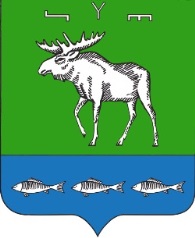 АДМИНИСТРАЦИЯ СЕЛЬСКОГО ПОСЕЛЕНИЯ ДЕНИСКИНСКИЙ СЕЛЬСОВЕТМУНИЦИПАЛЬНОГО РАЙОНАФЕДОРОВСКИЙ РАЙОН РЕСПУБЛИКИ БАШКОРТОСТАН